Inserting SoundStep 1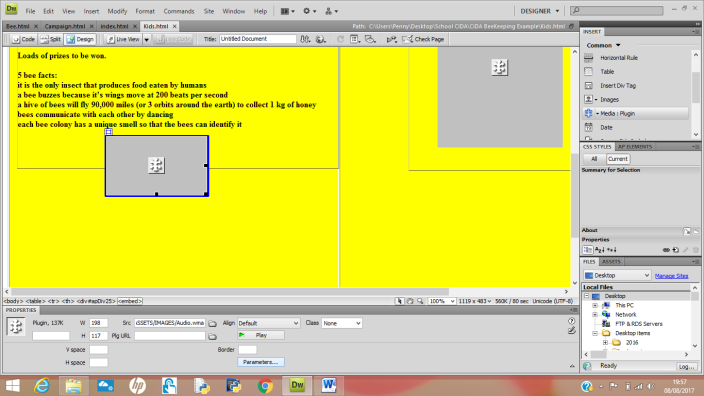 Open up the page you would like to add the sound tooOn the right hand side of the screen select Media PluginStep 2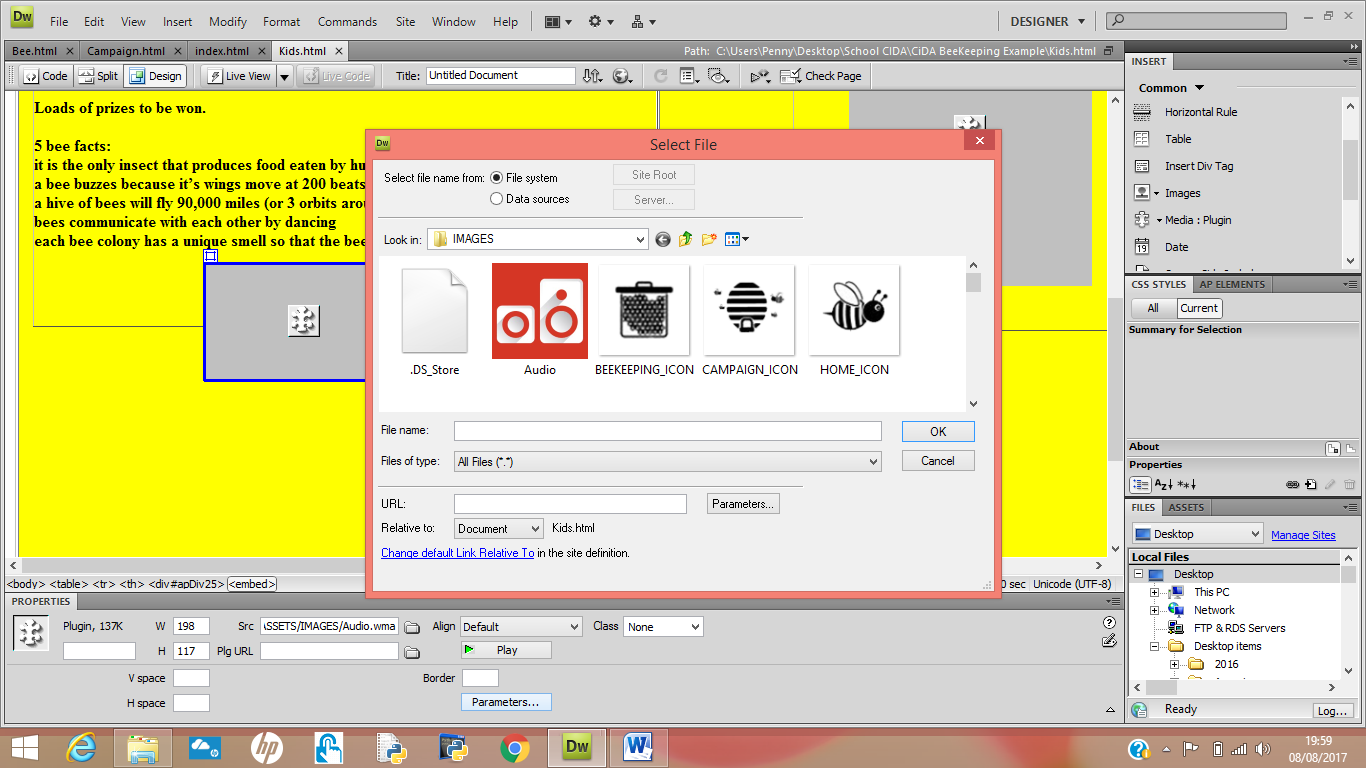 From the pop up box select the Audio file you like to insertStep 3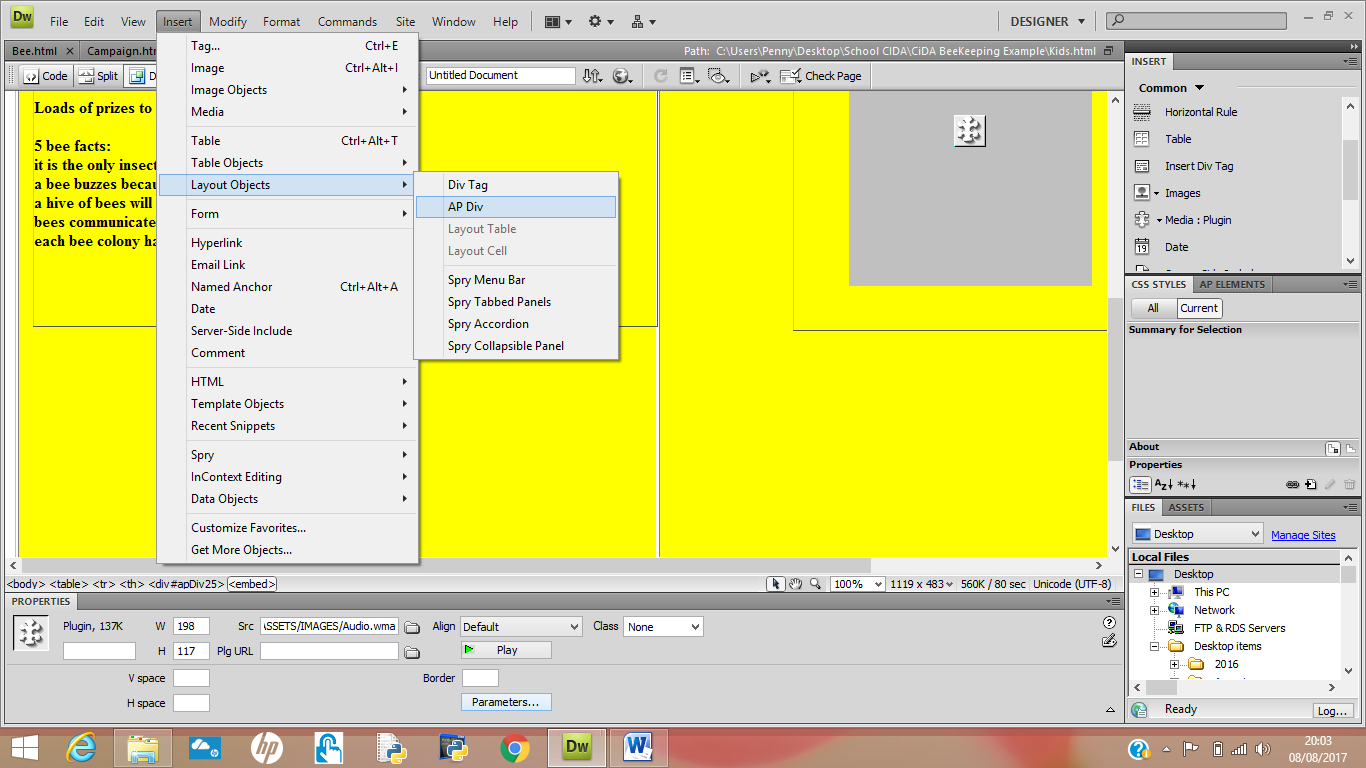 The file will appear on the screen, add a AP Div “Blue Box” this will allow you to move the sound around on the page. Step 4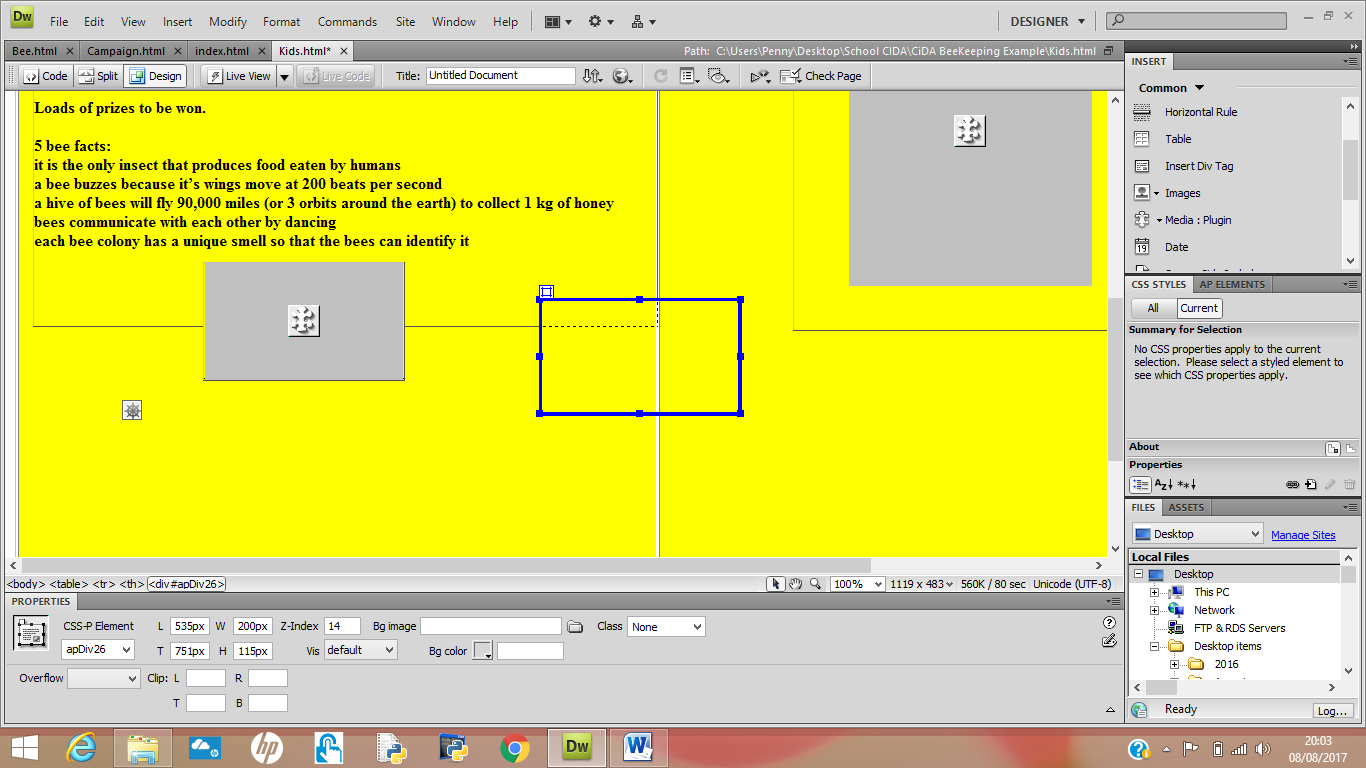 Drag and drop the sound file into the blue box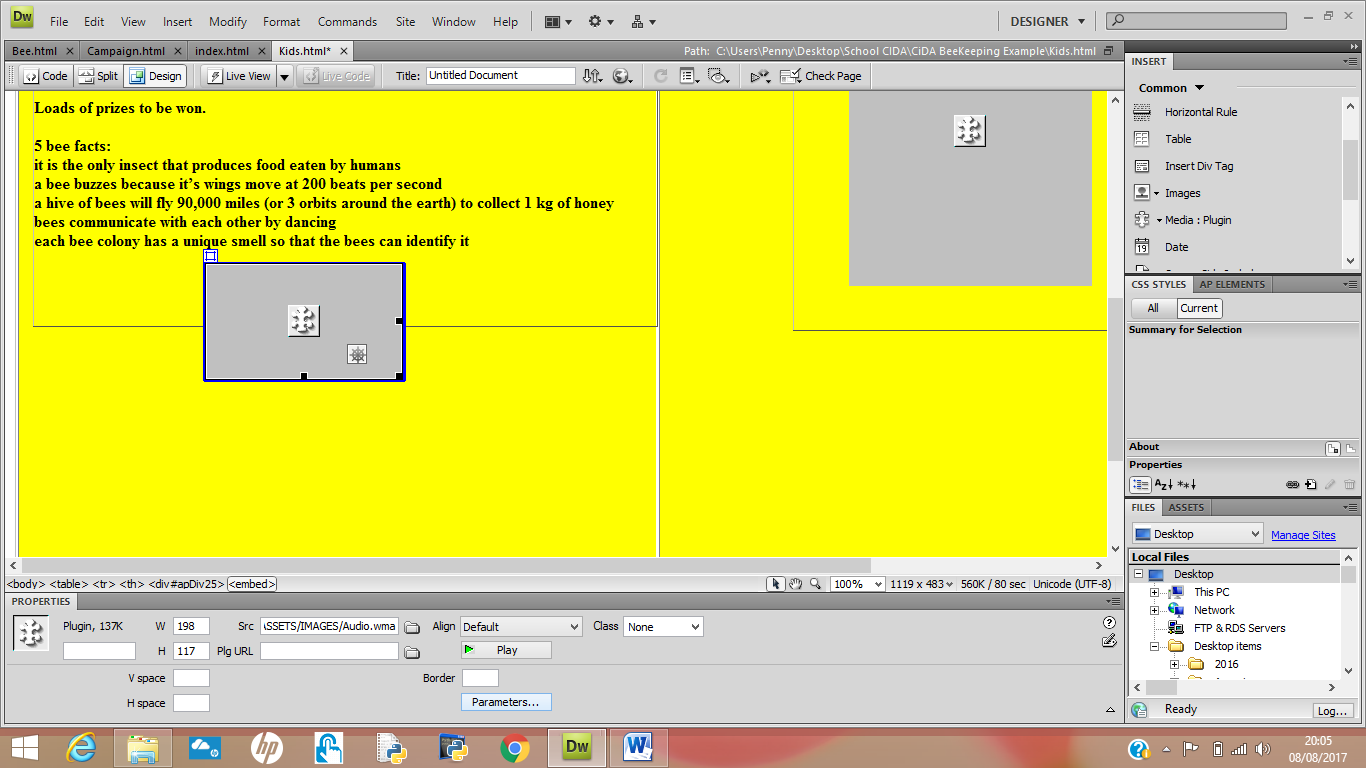 Step 5Click on the Parameters buttonThe following box will pop up. These parameters mean Add controllers (For the user to press play, pause, or stop) Do not auto play unless asked to on a exam paper. 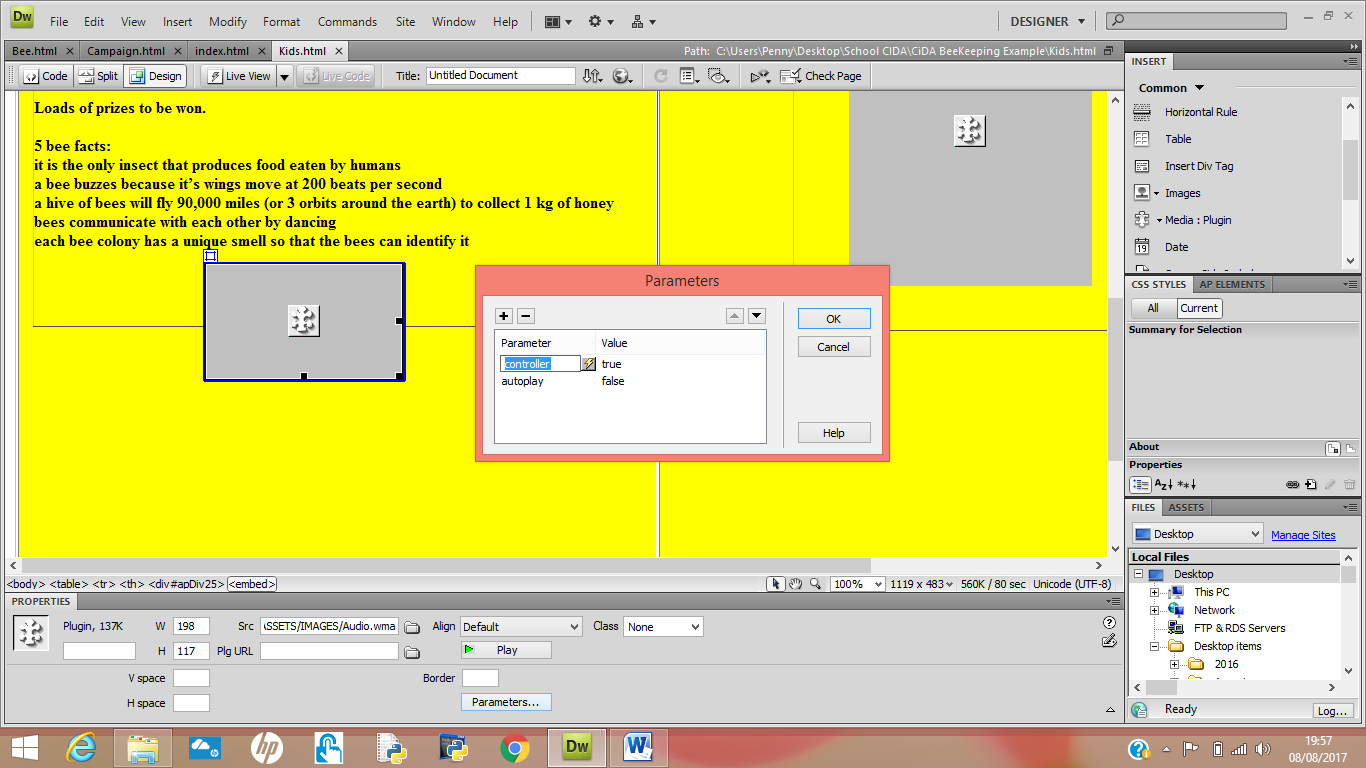 